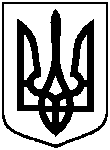 СУМСЬКА МІСЬКА ВІЙСЬКОВА АДМІНІСТРАЦІЯСУМСЬКОГО РАЙОНУ СУМСЬКОЇ ОБЛАСТІНАКАЗвід 14.03.2024                                      м. Суми                        № 90 – СМРВідповідно до указу Президента України від 24 лютого 2022 року                     № 64/2022 «Про введення воєнного стану в Україні», затвердженого Законом України від 24 лютого 2022 року № 2102 – ІХ (зі змінами), Бюджетного кодексу України, зокрема з урахуванням вимог пунктів 225, 228 розділу «Прикінцеві та перехідні положення» цього Кодексу, Порядку та умов надання субвенції з державного бюджету місцевим бюджетам на проектування, відновлення, будівництво, модернізацію, облаштування, ремонт об’єктів будівництва громадського призначення, соціальної сфери, культурної спадщини, житлово-комунального господарства, інших об’єктів, що мають вплив на життєдіяльність населення, затвердженого постановою Кабінету Міністрів України від 16 червня 2023 р. № 608, розпорядження голови Сумської обласної державної адміністрації – начальника обласної військової адміністрації від 09.02.2024 № 59-ОД «Про внесення змін до обласного бюджету Сумської області на 2024 рік», керуючись статтею 4, пунктом 5 частини другої та пунктом 7 частини 6 статті 15 Закону України «Про правовий режим воєнного стану», постановою Кабінету Міністрів України від 11 березня 2022 р. № 252 «Деякі питання формування та виконання місцевих бюджетів у період воєнного стану», враховуючи лист Міністерства фінансів України від 05.01.2024                             № 05120-07-10/510 «Про дотримання бюджетного законодавства» та звернення місцевих фінансових органів, головних розпорядників бюджетних коштів НАКАЗУЮ:1. Унести зміни до наказу Сумської міської військової адміністрації                       від 25.12.2023 № 114 – СМР «Про бюджет Сумської міської територіальної громади на 2024 рік» (зі змінами), а саме: 1.1. Викласти пункти 1 та 5 у новій редакції:«1. Визначити на 2024 рік: - доходи бюджету Сумської міської територіальної громади у сумі 3 492 557 412,66 гривень, у тому числі доходи загального фонду бюджету – 3 314 159 474,00 гривень та доходи спеціального фонду бюджету –                                   178 397 938,66 гривень згідно з додатком 1 до цього наказу;- видатки бюджету Сумської міської територіальної громади у сумі 3 692 471 244,55 гривень, у тому числі видатки загального фонду               бюджету – 3 013 587 661,89 гривень та видатки спеціального фонду бюджету –                           678 883 582,66 гривень;- повернення кредитів до спеціального фонду бюджету Сумської міської територіальної громади у сумі 11 706 914,00 гривень, в тому числі повернення бюджетної позички у сумі 7 954 092,00 гривень, з них: наданої                                                               КП «Сумижитло» Сумської міської ради – 2 054 092,00 гривень та неповернутої відповідно до рішення Сумської міської ради від 29 січня 2014 року № 3009 - МР «Про міський бюджет на 2014 рік»;                                                                                   КП «Сумитеплоенергоцентраль» Сумської міської ради, наданої відповідно до рішення Сумської міської ради від 27 жовтня 2021 року № 2225-МР «Про надання бюджетної позички Комунальному підприємству «Сумитеплоенергоцентраль» та неповернутої у сумі 5 600 000,00 гривень;                    КП «Інфосервіс» Сумської міської ради, наданої відповідно до рішення Сумської міської ради від 12 травня 2021 року № 1048 - МР «Про надання поворотної бюджетної позички комунальному підприємству «Інфосервіс» Сумської міської ради» та неповернутої у сумі 300 000,00 гривень;- надання кредитів із спеціального фонду бюджету Сумської міської територіальної громади у сумі 3 752 822,00 гривень;- профіцит за загальним фондом бюджету Сумської міської територіальної громади у сумі 300 571 812,11 гривень згідно з додатком 2 до цього наказу;- дефіцит за спеціальним фондом бюджету Сумської міської територіальної громади у сумі 492 531 552,00 гривень згідно з додатком 2 до цього наказу;- оборотний залишок бюджетних коштів бюджету Сумської міської територіальної громади у розмірі 500 000,00 гривень, що становить                              0,02 відсотка видатків загального фонду бюджету, визначених цим пунктом;- резервний фонд бюджету Сумської міської територіальної громади у розмірі 162 294 939,00 гривень, що становить 5,3 відсотка видатків загального фонду бюджету, визначених цим пунктом.».«5. Затвердити розподіл витрат бюджету Сумської міської територіальної громади на реалізацію цільових програм у сумі 3 048 563 302,55 гривень згідно з додатком 7 до цього наказу.».1.2. Виключити пункт 10 наказу, а саме: «Відповідно до статей 43 та 73 Бюджетного кодексу України надати право Департаменту фінансів, економіки та інвестицій Сумської міської ради отримувати у порядку, визначеному Кабінетом Міністрів України, позики на покриття тимчасових касових розривів бюджету Сумської міської територіальної громади, пов'язаних із забезпеченням захищених видатків загального фонду, в межах поточного бюджетного періоду за рахунок коштів єдиного казначейського рахунку на договірних умовах без нарахування відсотків за користування цими коштами з обов’язковим їх поверненням до кінця поточного бюджетного періоду.», при цьому                           пункти 11-17, вважати пунктами 10-16 відповідно.1.3. Унести зміни в пункт 14 наказу, а саме:1.3.1. Доповнити підпунктом 14.6.2 підпункт 14.6 такого змісту:«14.6.2. До бюджету Сумської міської територіальної громади у вигляді: Субвенції на утримання об’єктів спільного користування чи ліквідацію негативних наслідків діяльності об’єктів спільного користування (утримання комунальної установи «Сумська міська рятувально–водолазна служба») з бюджету:Бездрицької сільської територіальної громади (договір № 7                                      від 20.12.2023);Верхньосироватської сільської територіальної громади (договір № 5                         від 20.12.2023);Ворожбянської міської територіальної громади (договір № 2                         від 15.12.2023);Краснопільської селищної територіальної громади (договір № б/н                         від 20.12.2023);Лебединської міської територіальної громади (договір № 1                                      від 02.01.2024);Миколаївської сільської територіальної громади (договір № 5                                  від 07.12.2023);Миропільської сільської територіальної громади (договір № 1                                 від 21.12.2023);Нижньосироватської сільської територіальної громади (договір № 6                         від 20.12.2023);Хотінської селищної територіальної громади (договір № 1                                           від 19.12.2023).».1.3.2. В абзацах 1, 2 підпункту 14.7, цифри «20 310 000,00» замінити на цифри «22 760 000,00».1.3.3. Доповнити підпунктами 14.8 – 14.13 такого змісту:«14.8. Направити на проведення видатків частину вільного залишку бюджетних коштів загального фонду бюджету Сумської міської територіальної громади, що склався станом на 01.01.2024 року у сумі 78 072 843,00 гривень, з них по: 14.8.1. Загальному фонду у сумі 77 772 843,00 гривень головним розпорядникам бюджетних коштів, а саме:Виконавчому комітету Сумської міської ради –                             2 610 000,00 гривень за бюджетною програмою по КПКВК 0219800 «Субвенція з місцевого бюджету державному бюджету на виконання програм соціально-економічного розвитку регіонів» (для отримувачів зазначених у додатку 8 до цього наказу).Департаменту соціального захисту населення Сумської міської ради – 75 162 843,00 гривень за бюджетними програмами по:КПКВК 0813242 «Інші заходи у сфері соціального захисту і соціального забезпечення» – 71 658 100,00 гривень;КПКВК 0813160 «Надання соціальних гарантій фізичним особам, які надають соціальні послуги громадянам похилого віку, особам з інвалідністю, дітям з інвалідністю, хворим, які не здатні до самообслуговування і потребують сторонньої допомоги» – 3 504 743,00 гривень.14.8.2. Спеціальному фонду шляхом передачі коштів із загального фонду до бюджету розвитку (спеціального фонду) у сумі 300 000,00 гривень головному розпоряднику бюджетних коштів – виконавчому комітету Сумської міської ради за бюджетною програмою по КПКВК 0219800 «Субвенція з місцевого бюджету державному бюджету на виконання програм соціально-економічного розвитку регіонів» (для отримувача зазначеного у додатку 8 до цього наказу).14.9. Направити на проведення видатків залишок коштів освітньої субвенції з державного бюджету місцевим бюджетам (загальний фонд), що склався станом на 01.01.2024 року, у сумі 351 767,89 гривень (в т.ч. «оплата праці» – 290 000,00 гривень) головному розпоряднику бюджетних коштів - управлінню освіти і науки Сумської міської ради за бюджетною програмою по КПКВК 0611061 «Надання загальної середньої освіти закладами загальної середньої освіти за рахунок залишку коштів за освітньою субвенцією на кінець бюджетного періоду (крім залишку коштів, що мають цільове призначення, виділених відповідно до рішень Кабінету Міністрів України у попередніх бюджетних періодах, а також коштів, необхідних для забезпечення безпечного навчального процесу у закладах загальної середньої освіти)».14.10. Направити на проведення видатків залишок коштів додаткової дотації з державного бюджету місцевим бюджетам на здійснення повноважень органів місцевого самоврядування на деокупованих, тимчасово окупованих та інших територіях України, що зазнали негативного впливу у зв'язку з повномасштабною збройною агресією Російської Федерації, що склався станом на 01.01.2024 року (загальний фонд), у сумі 1 495 257,00 гривень головному розпоряднику бюджетних коштів – департаменту соціального захисту населення Сумської міської ради за бюджетною програмою по КПКВК 0813160 «Надання соціальних гарантій фізичним особам, які надають соціальні послуги громадянам похилого віку, особам з інвалідністю, дітям з інвалідністю, хворим, які не здатні до самообслуговування і потребують сторонньої допомоги».14.11. Направити на проведення видатків частину залишку коштів бюджету розвитку (спеціальний фонд), що склався станом на 01.01.2024 року, у сумі 52 160 497,65 гривень головним розпорядникам бюджетних коштів, а саме:Виконавчому комітету Сумської міської ради –                             13 040 879,00 гривень за бюджетними програмами по:КПКВК 0210160 «Керівництво і управління у відповідній сфері у містах (місті Києві), селищах, селах, територіальних громадах» –                           10 590 879,00 гривень;КПКВК 0219800 «Субвенція з місцевого бюджету державному бюджету на виконання програм соціально-економічного розвитку регіонів» – 2 450 000,00 гривень (для отримувачів зазначених у додатку 8 до цього наказу).Управлінню освіти і науки Сумської міської ради –                             7 322 632,00 гривень за бюджетними програмами по:КПКВК 0611010 «Надання дошкільної освіти» – 1 954 092,00 гривень;КПКВК 0611021 «Надання загальної середньої освіти закладами загальної середньої освіти за рахунок коштів місцевого бюджету» –1 913 540,00 гривень;КПКВК 0611070 «Надання позашкільної освіти закладами позашкільної освіти, заходи із позашкільної роботи з дітьми» – 2 255 000,00 гривень;КПКВК 0611261 «Співфінансування заходів, що реалізуються за рахунок субвенції з державного бюджету місцевим бюджетам на облаштування безпечних умов у закладах, що надають загальну середню освіту» – 1 200 000,00 гривень.Департаменту інфраструктури міста Сумської міської ради –                             1 400 000,00 гривень за бюджетною програмою по КПКВК 1217330 «Будівництво1  інших об'єктів комунальної власності».Управлінню капітального будівництва та дорожнього господарства Сумської міської ради – 30 396 986,65 гривень за бюджетними програмами по:КПКВК 1511010 «Надання дошкільної освіти» – 20 556 921,65 гривень;КПКВК 1511261 «Співфінансування заходів, що реалізуються за рахунок субвенції з державного бюджету місцевим бюджетам на облаштування безпечних умов у закладах, що надають загальну середню освіту» – 1 000 000,00 гривень;КПКВК 1517321 «Будівництво1 освітніх установ та закладів» – 225 574,00 гривень;КПКВК 1517322 «Будівництво1 медичних установ та закладів» – 1 256 612,00 гривень;КПКВК 1517340 «Проектування, реставрація та охорона пам'яток архітектури» – 7 357 879,00 гривень.14.12. Направити на проведення видатків залишок коштів спеціального фонду (відшкодування втрат сільськогосподарського призначення і лісогосподарського виробництва), що склався станом на 01.01.2024 року, у сумі 224,23 гривень головному розпоряднику бюджетних коштів - управлінню капітального будівництва та дорожнього господарства Сумської міської ради за бюджетною програмою по КПКВК 1511010 «Надання дошкільної освіти».14.13. Направити на проведення видатків залишок коштів цільового фонду (спеціальний фонд) управління капітального будівництва та дорожнього господарства Сумської міської ради, що склався станом на 01.01.2024 року, у сумі 833 117,12 гривень головному розпоряднику бюджетних коштів - управлінню капітального будівництва та дорожнього господарства Сумської міської ради за бюджетною програмою по КПКВК 1511010 «Надання дошкільної освіти». 1.3.4. При цьому підпункт 14.8 вважати підпунктом 14.14.2. Додатки 1 – 3, 5 – 7, 9 – 10 наказу Сумської міської військової адміністрації від 25.12.2023 № 114 – СМР «Про бюджет Сумської міської територіальної громади на 2024 рік» (зі змінами) викласти у редакції відповідно до додатків 1 – 8 до цього наказу.3. Управлінню суспільних комунікацій Сумської міської ради                    (Олена ДЯГОВЕЦЬ) опублікувати цей наказ у встановленому порядку не пізніше ніж через десять днів з дня його прийняття.4. Організацію виконання даного наказу покласти на Департамент фінансів, економіки та інвестицій Сумської міської ради (Світлана ЛИПОВА). 5. Контроль за виконанням даного наказу залишаю за собою.Начальник								Олексій ДРОЗДЕНКО(1853100000)                (код бюджету)